Colegio República Argentina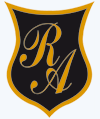       O’ Carrol   # 850-   Fono 72- 2230332              RancaguaSemana N°10    Guía de Historia, Geografía y Ciencias SocialesCorreos profesoras: historiasusanar@gmail.com             Ordenes13@gmail.com Nathaly.hormazabal@colegio-republicaargentina.clActividad: Abre tu libro de historia en las páginas 36 y 37 , lee el párrafo 1 y 2 y subraya las ideas centrales.Luego observa el mapa “Los inicios de la agricultura y de la ganadería”, observa la simbología  que está dividida en especies animales y especies vegetales cada una tiene su símbolo.Ubica en el mapa y fíjate en  qué continente están las especies animales y vegetales.Estimada estudiante todas las respuestas están en el mapa, observa bien los nombres de los lugares y la fechas.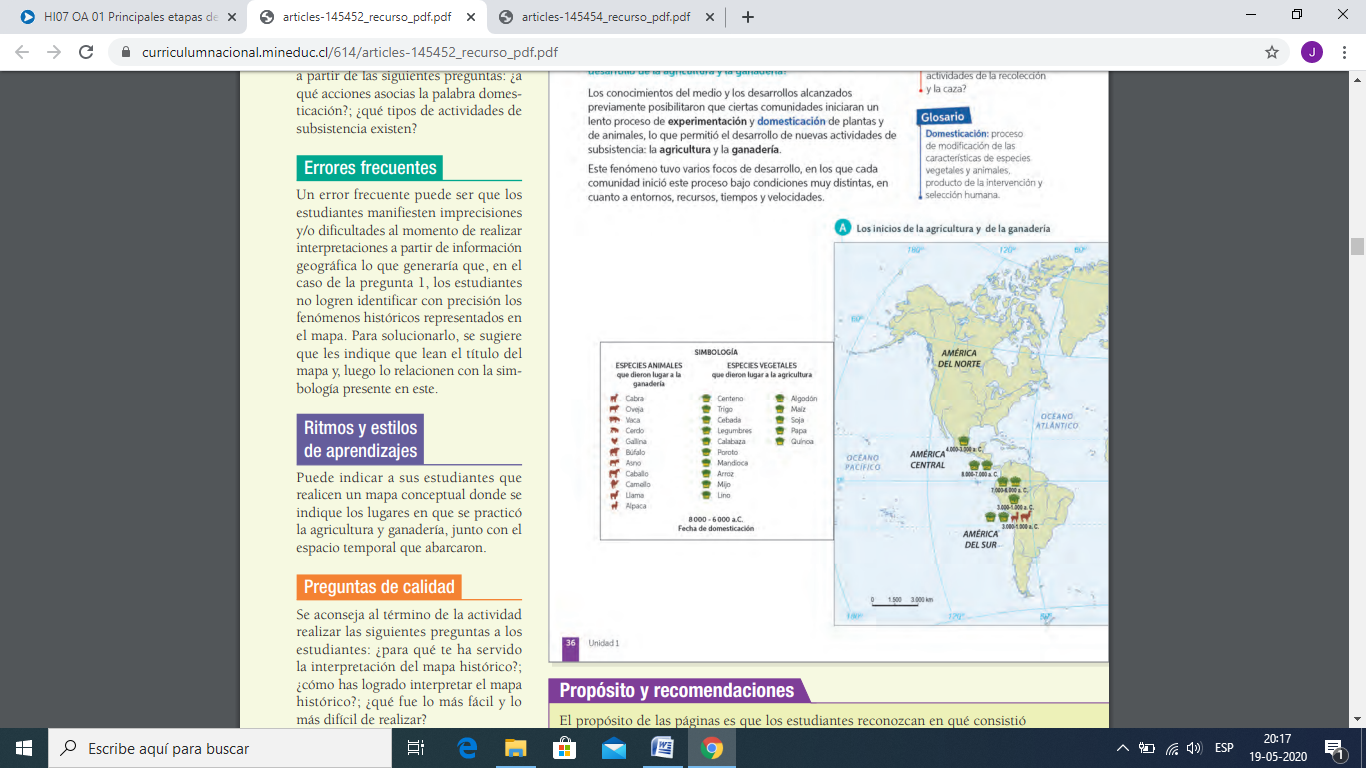 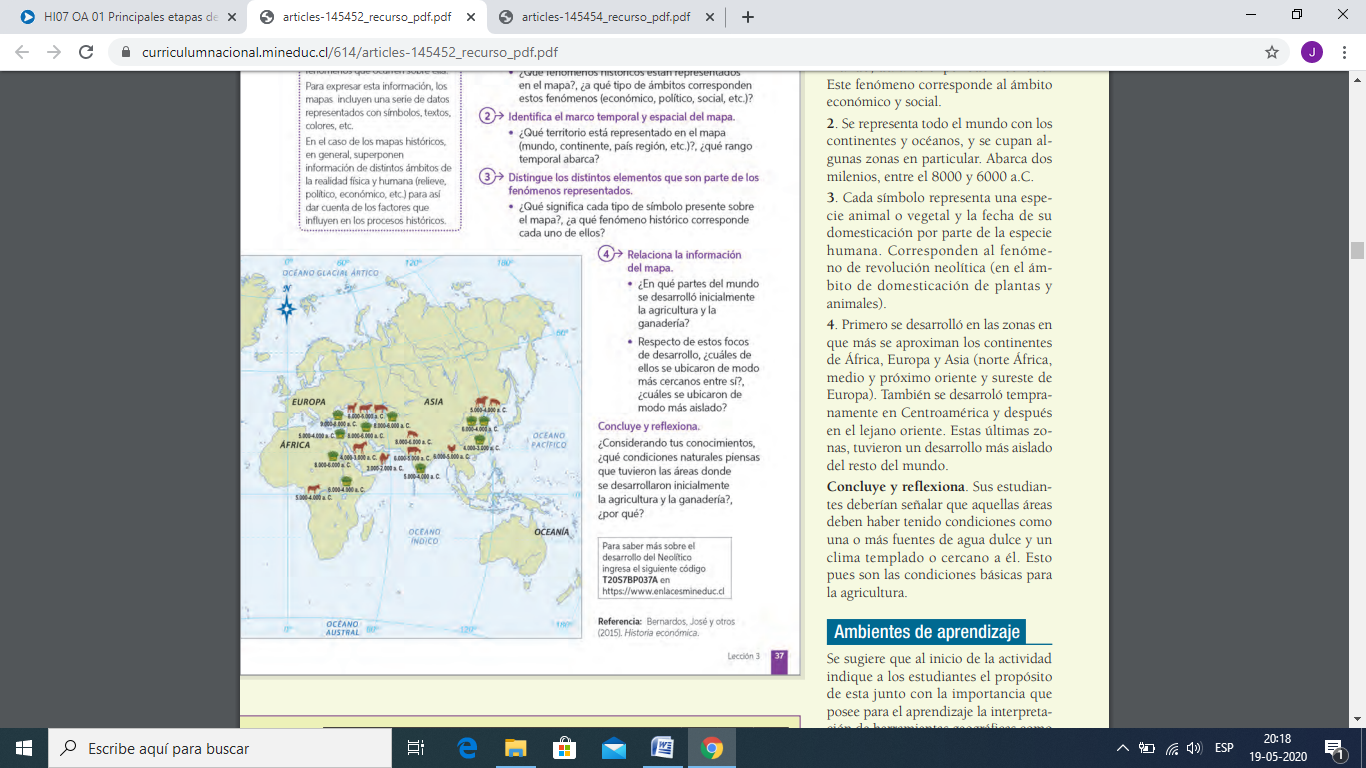 Ahora responde las siguientes preguntas:Identifica los fenómenos representados en el mapa.¿Qué fenómenos históricos están representados en el mapa?, ¿a qué tipo de ámbitos corresponden estos fenómenos? (económicos, políticos, social, etc.)_____________________________________________________________________________________________________________________________________________________________________________________________Identifica el marco temporal y espacial del mapa.¿Qué territorio está representado en el mapa?  (mundo, continente, país, región, etc.), ¿Qué rango temporal abarca? _____________________________________________________________________________________________________________________________________________________________________________________________Distingue los distintos elementos que son parte de los fenómenos representados.¿Qué significa cada tipo de símbolo presente sobre  el mapa?, ¿a qué fenómeno histórico corresponde cada uno de ellos?_____________________________________________________________________________________________________________________________________________________________________________________________Relaciona la información del mapa.¿En qué partes del mundo se desarrolló inicialmente la agricultura y la ganadería?_____________________________________________________________________________________________________________________________________________________________________________________________Relaciona la información del mapa.En relación a la agricultura y la ganadería ¿cuáles se ubicaron de modo más aislado? ____________________________________________________________________________________________________________________________________________________________________________________________Lee la siguiente fuente y responde la pregunta 6Agricultura y acumulación“La domesticación de plantas silvestres, especialmente la agricultura de los cereales, su selección y cultivo, fue la invención técnica neolítica que permitió a la tribu la acumulación  de un sobreproducto alimentario con carácter permanente, a partir del cual fue posible un desarrollo social.Jiménez, J. (2003). La revolución neolítica.  Costa Rica:Editorial Tecnológica de Costa Rica.La invención de la agricultura“Al  principio la gente protegería algunas plantas, arrancando las malas hierbas, regando en caso necesario, quizás plantando semillas esporádicamente en zonas mejores (…) finalmente el largo proceso de influjo recíproco (humanos escogiendo las plantas  más gustosas, y estas produciendo mayor cantidad de esos tipos) derivaría en los cambio genéticos definitivos y unas prácticas agrícolas estables como las que esencialmente han durado hasta hoy”Fernández, V. (2007).  Prehistoria, el largo camino de la humanidad.Madrid:  Alianza Editorial.¿Cómo surgió la agricultura? ¿Qué importancia tuvo?__________________________________________________________________________________________________________________________________________________________________________________________________________________________________________________________________________Nombre:Curso:    7° Años  A-B-C-D            Fecha : Semana del 1 al 5 de Junio 2020OA 2: Explicar que el surgimiento de la agricultura, la domesticación de animales, la sedentarización, la acumulación de bienes y el desarrollo del comercio, fueron procesos de larga duración que revolucionaron la forma en que los seres humanos se relacionaron con el espacio geográfico.